 Dossier d’admissionAnnée 2016-2017 L’admission au Mastère Spécialisé®  Génie des Procédés Biotechnologiques se fait sur dossier et entretien.PhotoNOM : PRENOM : DATE DE NAISSANCE : LIEU DE NAISSANCE : NATIONALITE : PIECES A JOINDRE Un Curriculum Vitae détaillé et lettre de motivation Copie de la pièce d’identité Photocopie des pièces justificatives des titres et diplômes Frais de dossier : 80 € à verser par chèque bancaire à l’ordre de CPE Lyon FCRCes frais sont destinés à couvrir les frais liés à l’étude des candidatures. Ils ne sont pas remboursables.COORDONNEES ADRESSE : TELEPHONE DOMICILE :  PORTABLE : E-MAIL : SITUATION CANDIDAT ETUDIANT DEMANDEUR D’EMPLOIInscrit au pôle emploi depuis le :Indemnisé 				 OUI		  NonSi oui, date de fin de l’allocation d’aide au retour à l’emploi :   SALARIEProfession actuelle : Société : Adresse de la société : Nom du responsable formation : Adresse e-mail : ETUDES SUPERIEURESJoindre les relevés des notes du dernier diplôme obtenu pour les étudiants diplômés depuis moins de 2 ansEXPERIENCES ET MOTIVATIONSPourquoi voulez-vous suivre ce Mastère Spécialisé ?Si vous êtes candidat en formation continue, pouvez-vous décrire le poste que vous occupez actuellement ?FINANCEMENT DE LA FORMATION Comment allez-vous financer la formation ? Entreprise			 Ressources personnelles Organisme de financement 		Si oui, lequel ?  Ressources personnelles 	 Autre ? A 		Le  : Signature : DOSSIERS A RENVOYER A L’ADRESSE SUIVANTE :CPE LYON FORMATION CONTINUEA l’attention de Mme Valérie Thoraval10 place des archives69002 LyonOu par e-mail à :contact@cpe-formation.frANNEEETABLISSEMENTDIPLOME OBTENU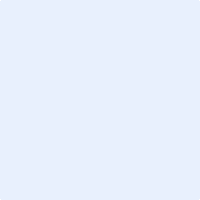 